Von den Dünen zu den Alpen – 50 Jahre FreundschaftKatar und die Schweiz feiern den 50.  Jahrestag der Aufnahme diplomatischer Beziehungen mit einer GedenkbuchpräsentationDie Botschaft des Staates Katar in der Schweizerischen Eidgenossenschaft und im Fürstentum Liechtenstein hat ein Buch zum 50. Jahrestag der Aufnahme diplomatischer Beziehungen zwischen Katar und der Schweiz veröffentlicht.Bei dieser Gelegenheit fand in der Residenz des Botschafters des Staates Katar in Bern, SE Mohammed Jaham Al Kuwari, ein Empfang statt, um das Buch offiziell vorzustellen. An der Veranstaltung nahmen zahlreiche Schweizer Beamte teil, darunter SE Botschafterin Maya Tissafi, stellvertretende Staatssekretärin und Direktorin der Abteilung Naher Osten und Nordafrika im Eidgenössischen Departement für auswärtige Angelegenheiten, SE Pierre-Andre Page, Vizepräsident des Nationalrats, SE Laurent Wehrli, Präsident der Aussenpolitischen Kommission des Parlaments, sowie zahlreiche weitere Schweizer Beamte aus Politik, Wirtschaft, Gesellschaft und Kultur.Während der Eröffnung begrüßte Botschafter Mohammed Jaham Al Kuwari die Gäste und betonte, dass das Buch die tiefe Freundschaft und Partnerschaft zwischen Katar und der Schweiz unterstreicht, die seit fünf Jahrzehnten auf der Grundlage von gegenseitigem Respekt und Zusammenarbeit in verschiedenen Bereichen wie Handel, Investitionen und kulturellem Interesse liegt Austausch aufgebaut wurde. Botschafter Al Kuwari brachte auch das Bestreben Katars zum Ausdruck, die Beziehungen weiter aufzubauen und eine vielversprechende Zukunft für kommende Generationen zu schaffen.Botschafterin Maya Tissafi bedankte sich ihrerseits bei Botschafter Al Kuwari für diese erfolgreiche Initiative, die die außergewöhnlichen Beziehungen zwischen beiden Nationen widerspiegelt. Sie betonte die Gemeinsamkeiten zwischen beiden Nationen durch ihre enge Zusammenarbeit bei der Schaffung von Frieden und der Lösung von Krisen weltweit. In diesem Zusammenhang bedankte sich Botschafterin Tissafi für die Vermittlungsbemühungen Katars bei der Lösung der Krise im Nahen Osten. Sie lobte auch die Fortschritte in Katar, die sie bei ihrem Besuch in Doha wiederholt beobachten konnte.In dem Buch haben Botschafter Mohammed Al Kuwari und Botschafterin Maya Tissafi ein Vorwort verfasst, in dem sie die tiefe Freundschaft und Zusammenarbeit zwischen den beiden Nationen in verschiedenen Bereichen und ihr Bestreben, gemeinsam für einen dauerhaften Frieden in der Region zu sorgen, würdigen. Botschafter Wolfgang Amadeus Brulhart, der Schweizer Gesandte für den Nahen Osten und Nordafrika, ging in seinem Beitrag auf den zehnten Jahrestagen der Eröffnung der Schweizer Botschaft in Doha ein, den Beziehungen zwischen den beiden Ländern einen starken Impuls verliehen. Das Buch enthält auch ein Interview mit SE Botschafterin Florence Tinguely, der Schweizer Botschafterin im Staat Katar, die über Aspekte der Zusammenarbeit zwischen beiden Ländern und Partnerschaften auf verschiedenen Ebenen sprach.Das Buch zeigt Beispiele für die Erfolge Katars bei der Lösung von Krisen durch Vermittlungsbemühungen in Zusammenarbeit mit seinen internationalen Partnern, einschließlich der Schweiz. Zu diesen Erfolgen gehören die Freilassung eines im Jemen entführten Schweizer Lehrers und die Evakuierung von Schweizer Staatsangehörigen, die im Gazastreifen festsaßen.Das Buch beleuchtet die Beziehungen zwischen Katar und der Schweiz aus verschiedenen Blickwinkeln und bietet einen historischen Abriss dieser Beziehungen in ihren verschiedenen Phasen. Das Buch enthält auch Zitate aus einigen Reden Seiner Hoheit Scheich Tamim bin Hamad Al Thani, Amir des Staates Katar, und SE Scheich Mohammed bin Abdulrahman Al Thani, Premier- und Außenminister des Staates Katar, die die Grundzüge der katarischen Außenpolitik zur Wahrung des internationalen Friedens und der Sicherheit in einer multilateralen Welt aufzeigen.Das Buch beleuchtet einige der Aktivitäten der Botschaft des Staates Katar in Bern, darunter die offizielle Einweihung des Botschaftsgebäudes in Bern, an der zahlreiche Schweizer Beamte teilnahmen, darunter der Bürgermeister von Bern, der Dekan des diplomatischen Korps in der Schweiz und viele andere Beamte. Darüber hinaus hat die Botschaft das Jahr 2023 zum Jahr des kulturellen Austauschs zwischen Katar und der Schweiz erklärt. In diesem Zusammenhang listete das Buch mehrere kulturelle Veranstaltungen auf, die von der Botschaft organisiert wurden, um junge Künstler in der Schweiz zu ermutigen, ihre Kreativität in der Malerei und der bildenden Kunst fortzusetzen, und an denen schweizerische und ausländische Beamte teilnahmen.Über die Erzählung hinaus wurde das Buch mit Bildern angereichert, die die Aspekte des sozialen, kulturellen und künstlerischen Lebens in beiden Ländern sowie die verschiedenen von Katar organisierten Sportereignisse beleuchten, darunter die Fußballweltmeisterschaft 2022, die im Gedächtnis haften bleibt, einschließlich des Bildes von Lionel Messi , der die WM-Trophäe in der katarischen „Bisht“ hochhält, die ihm von Seiner Hoheit dem Amir des Staates Katar überreicht wurde.Am Ende der Einweihung wurden Exemplare des Buches an die Anwesenden verteilt. Darüber hinaus wurden weitere Exemplare an verschiedenen Organisationen in der Schweiz verschickt, darunter Regierungsstellen, Bildungs- und Kultureinrichtungen, Unternehmen und Botschaften.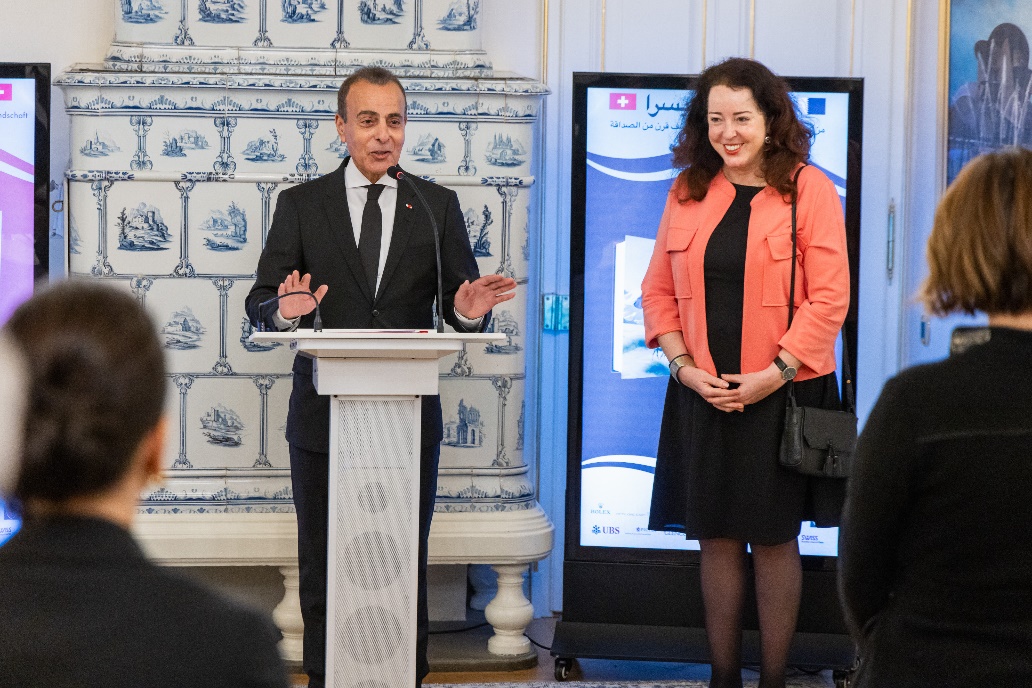 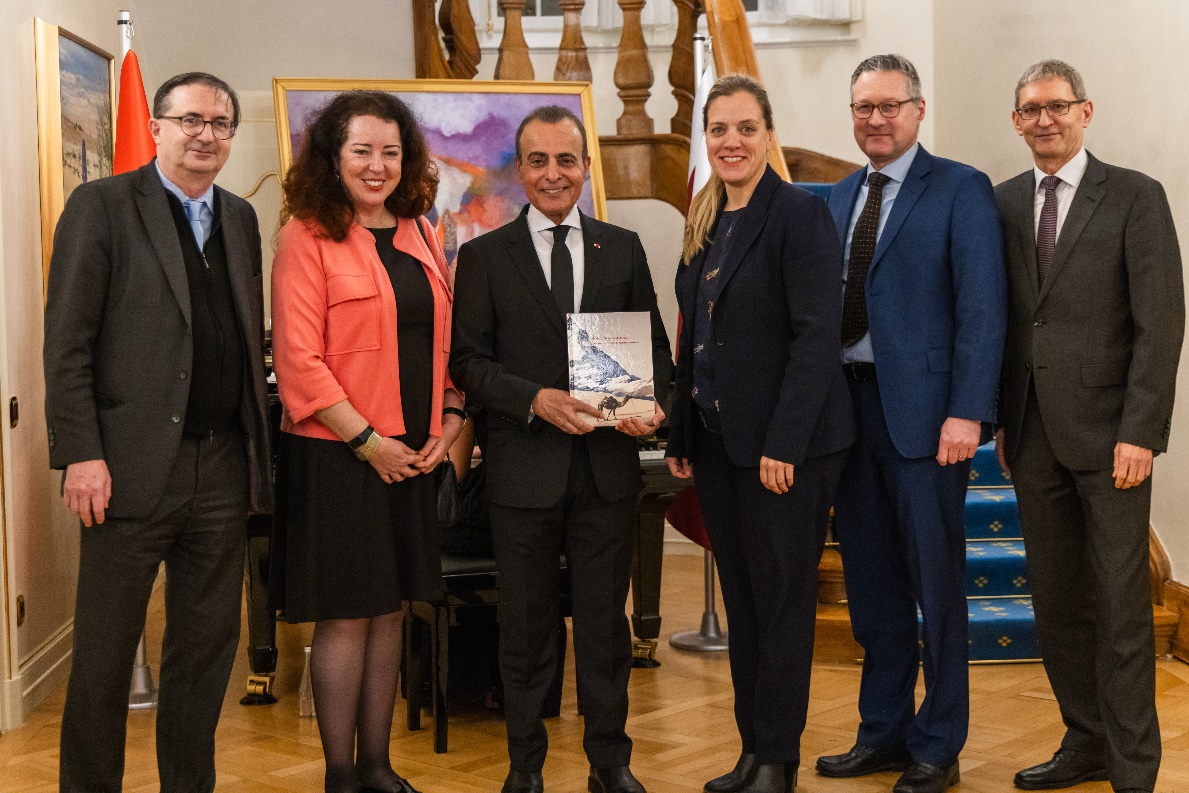 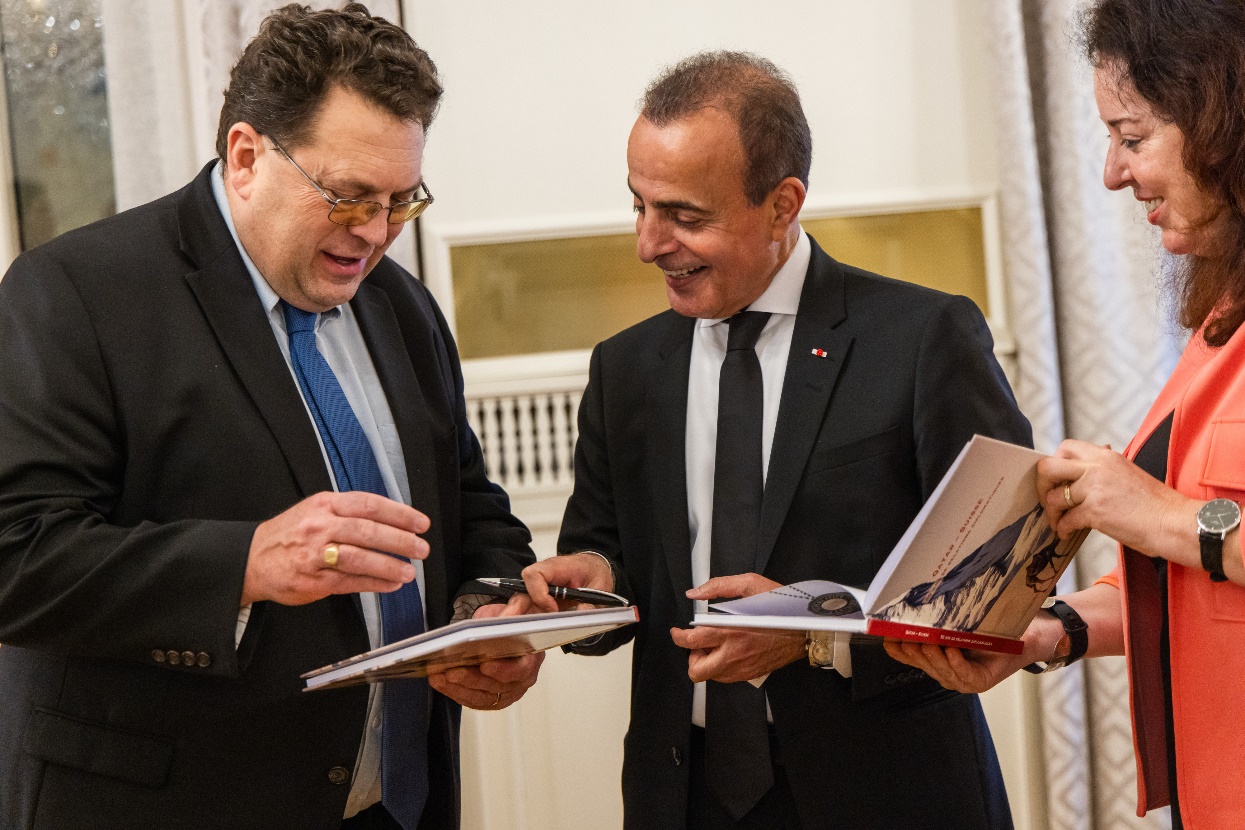 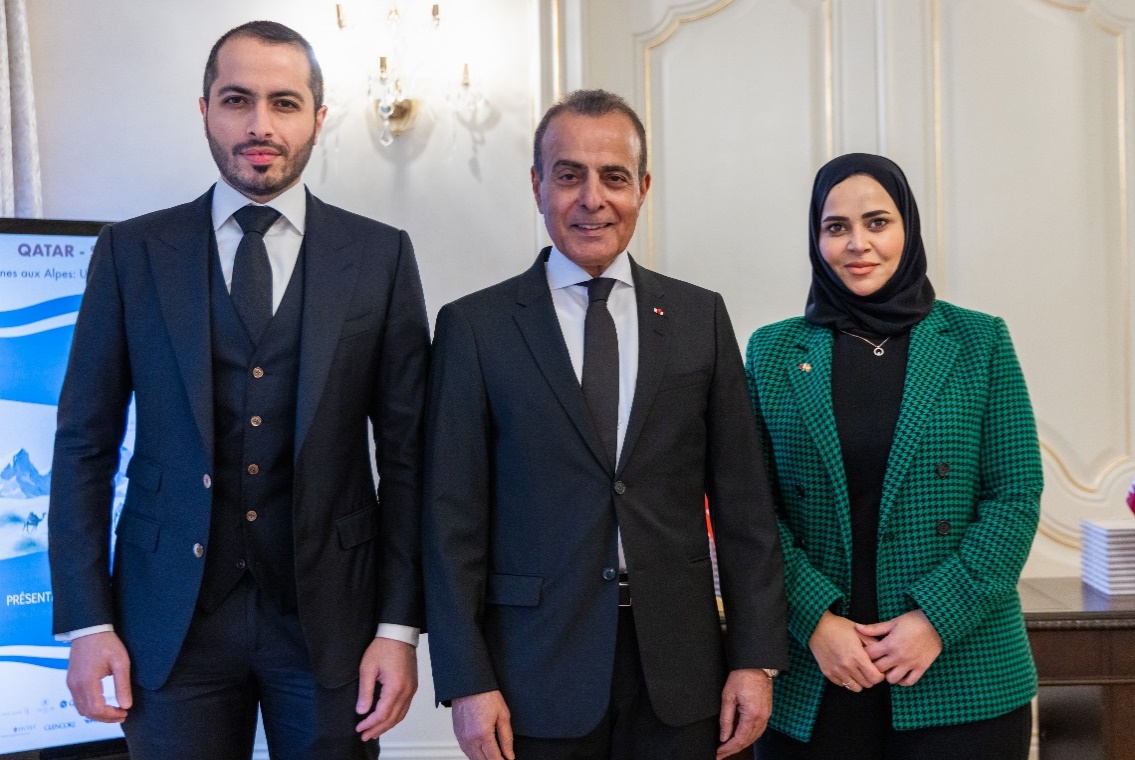 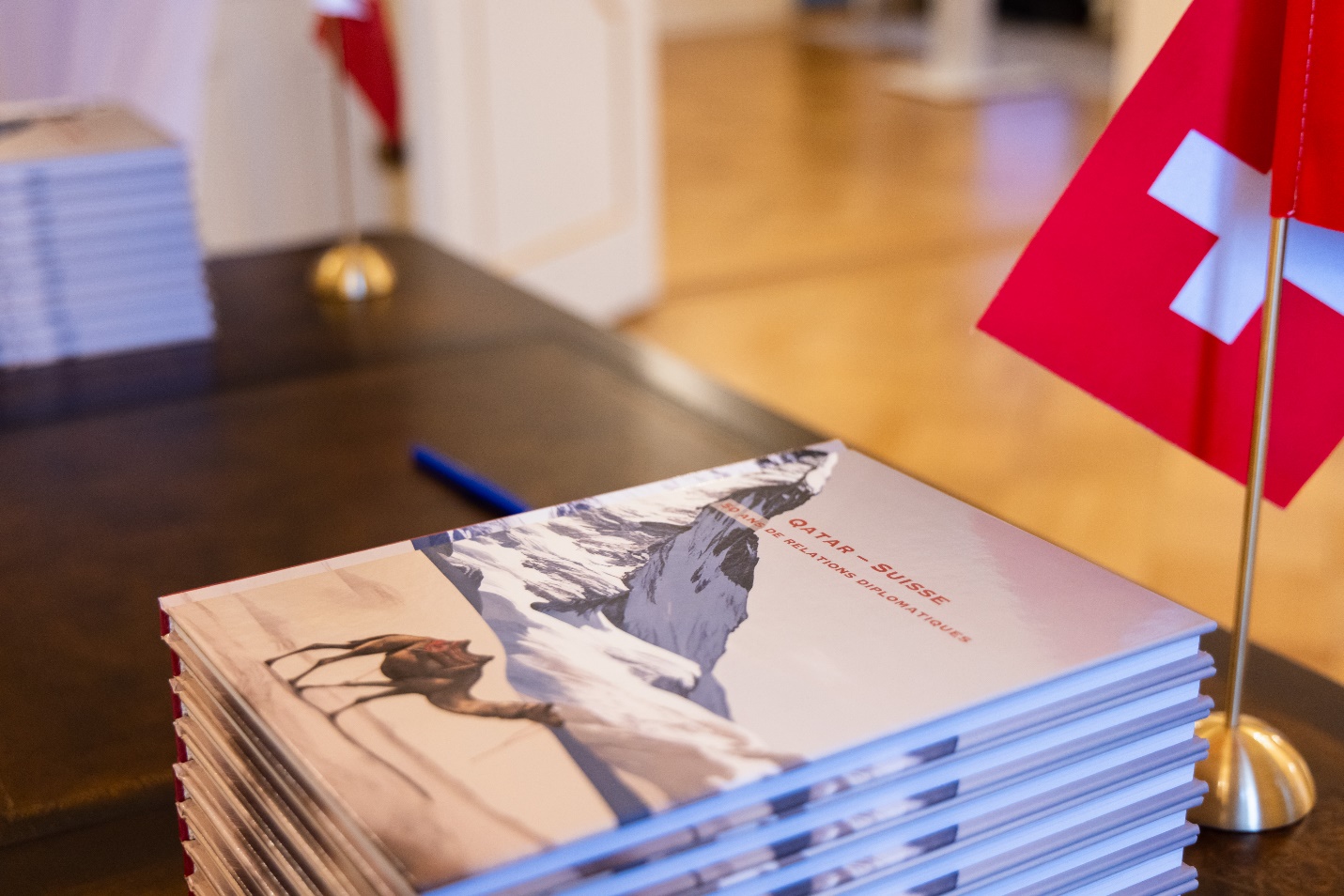 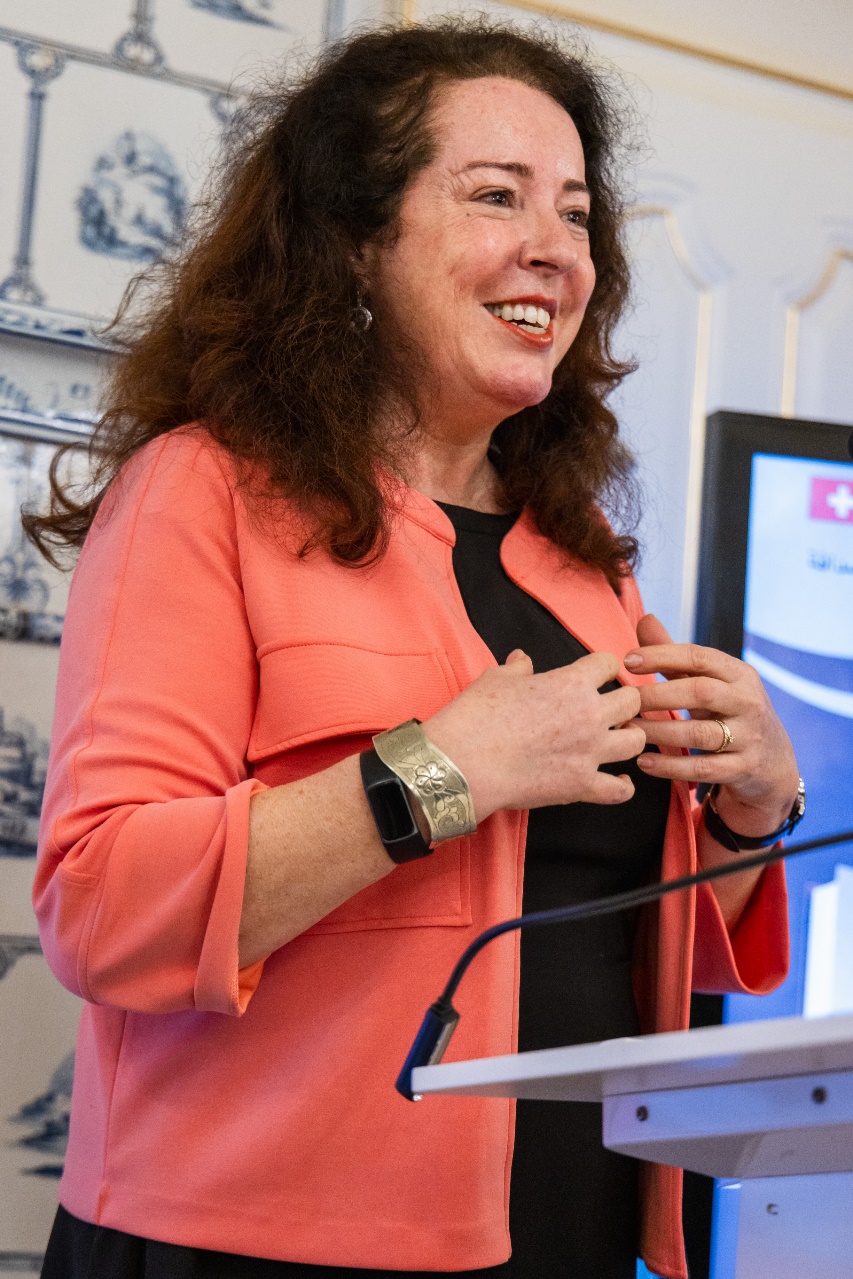 